Pitstop 3     .If you solve this problem easily, try having a go at the main problem.          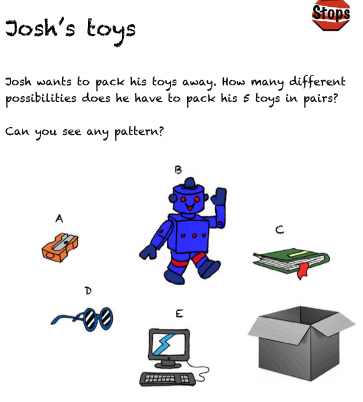 